Office of the Vice-Chair of the World Customs Organization for theWest and Central Africa Region                                                                                                       +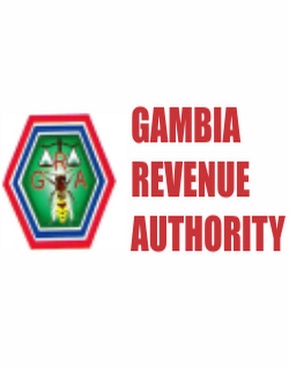 29th CONFERENCE OF DIRECTORS GENERAL OF CUSTOMS	Theme: “Nurturing the next generation by promoting a culture of knowledge- sharing and professional pride in Customs”  Gambia, 4 – 5 May 2023DRAFT AGENDADay1: Thursday 4 May 2023Items << 4 ,5,6, 7,8,and 9>>Items for information, status reports to be noted or items presented for approval of the DGs.Day 2: Friday 5 May 2023Items << 10,11,12, 13,14,15,>>Questions requiring exchange of views and guidance or approval/adoption by the Directors General.SerialTimeEventDocument NumberSpeakersabcde1OPENING CEREMONYOPENING CEREMONYOPENING CEREMONYOPENING CEREMONY1a.1b.1c.1d.1e.9.00 -9.10hrs9-10-9.209.20-9.309.30-9.409.40-9.50Welcome remarks from the CG, Gambia Revenue AuthorityStatement by the WCO-WCA Vice ChairOpening remarks by the Secretary-General of the WCOAddress by the Gambia’s Minister of Finance & Economic AffairsOpening address by His Excellency Adama Barrow, President of the Republic of the GambiaCommissioner GeneralVice ChairWCO SGMinister President2          9.50-10.20         Photo Session & Cocktail 3OPENING SESSIONOPENING SESSIONDocument NumberSpeakers3a.10.20-10.3010.30-10.3510.35-10.45Presentation of members of the BureauVice-Chair3b.10.20-10.3010.30-10.3510.35-10.45Constitution of the team of rapporteursVice-Chair3c.10.20-10.3010.30-10.3510.35-10.45Review and adoption of the agendaVice-Chair4PRESENTATION OF ACTIVITY REPORTSPRESENTATION OF ACTIVITY REPORTSDocument NumberSpeakers4a.4b.4c.10.45-10.55Mission, Vision and Theme for the WCA 2023 Strategic PlanNOVC.4AROCB4a.4b.4c.10.55-11.10Discussions/RecommendationsNOVC.4bParticipants4a.4b.4c.11.10-11.25Report of Activities in WCO-WCASGDM4cWCO Secretariat4d11.25-11.40Report of Activities of Vice-ChairNOVC.4dOVC Secretariat5         GENERAL POLICY ISSUES5         GENERAL POLICY ISSUES5         GENERAL POLICY ISSUES5         GENERAL POLICY ISSUES5         GENERAL POLICY ISSUES5a.11-40-11.55Presentation of the Evaluations and Implementation Status of the Recommendations of the 28th WCA- DGs Conference NOVC.5aVice-Chair5b.11.55 – 12.10Discussions 5c.12.10-12.30The 2022 Regional Strategic Plan  Review reportNOVC.5cROCB5d.12.30-12.45Discussions / RecommendationsParticipants5e.12.45-13.35Status of the Regional Structures / Entities WCA Managers5f13.35-14:35 Break and Lunch6         Governance Issues6         Governance Issues6         Governance Issues6         Governance Issues6         Governance Issues6a.14.35-14.50Issues on Donor Conference for WCO-WCANOVC.6aOffice of the Vice Chair7a.7b.14.50-15.0515.05-15.20Presentation by the Director General of Customs of Cameroon NOVC.7aCameroon7a.7b.14.50-15.0515.05-15.20Presentation on WCO Global Conference on Fragile Borders: Way Forward for the WCO-WCA RegionNOVC.7bNigeria 8         Presentation by Development Partners8         Presentation by Development Partners8         Presentation by Development Partners8         Presentation by Development Partners8         Presentation by Development Partners8a.8b.8c.8d.8e.15.20 – 15.3515.35 - 15.4515.45 - 15.5515.55 - 16.10 16.10-16.25Presentation of WCO Anti-Corruption and Integrity Programme Funded by NorwayPresentation from UNCTADPresentation from AFRITAC WEST IIPresentation by WCO/JICA Joint ProjectPresentation by IMPACCTSGDM8aWCO SecretariatUNCTADAFRITAC WEST IIWCO SecretariatIMPACCT9.        Presentation of Activity Reports9.        Presentation of Activity Reports9.        Presentation of Activity Reports9.        Presentation of Activity Reports9.        Presentation of Activity Reports9a.16.25 - 16.40Report on Activities of RILO-WCA NOVC.9aRILO WCARILO 9b.16.40 - 16.55 Update of Operation CRIPHAM & ALAMBA-3NOVC.9bRILO9c.16.55 – 17.00Report of activities of RTCsNOVC.9cRTCs9d.17.00 – 17.15Report of activities of ROCBNOVC.9dROCB  19.30            DGs’ Dinner                     At Coco OceanBuffet, entertainment, and presentations(Will include remarks from the CG, Vice Chair and SG)  NOTE:A COCKTAIL WILL BE HELD TO WELCOME THE DGs ON WEDNESDAY, MAY 3, 202319.30  DGs’ Welcome Cocktail   @  African Princess Hotel10.         BUDGETARY FINANCIAL ISSUES                                                                                                                                                                                                        No     10.         BUDGETARY FINANCIAL ISSUES                                                                                                                                                                                                        No     10.         BUDGETARY FINANCIAL ISSUES                                                                                                                                                                                                        No     10.         BUDGETARY FINANCIAL ISSUES                                                                                                                                                                                                        No     10.         BUDGETARY FINANCIAL ISSUES                                                                                                                                                                                                        No     10a.9.00-9.07Fund Managers report on fund utilization and contributions  NOVC.10aFund Manager  10b.9.07-9.15Discussions  Participants 10c.9.15-9.35Finance Committee Reports:Financial Statements 2022.Budget 2023. WCO-WCA Contributions statusUpdate in the proposed increase of WCO contributions 2023-24NOVC.10cChairperson, Finance Committee10d.9.35-9.55Discussions  Participants 10e.9.55-10.15Audit Committee Reports:Annual audit of the Regional Fund and Financial Statements 2022. Special Audit of the Regional Structures NOVC.10eChairperson, Audit Committee10f.10.15-10.35Discussions  Participants 11.      OPERATIONAL ISSUES11.      OPERATIONAL ISSUES11.      OPERATIONAL ISSUES11.      OPERATIONAL ISSUES11.      OPERATIONAL ISSUES11a.11b.10.35-10.4510.45-11.00Presentation of HR Management Strategies on Competency based and Well Being of Customs Administrations in the Region.NOVC.11aROCB-WCA 11a.11b.10.35-10.4510.45-11.00Regional Initiative to Build Up and Transfer Knowledge to Next Generation of Customs in the RegionNOVC.11bROCB-WCA11c.11.00-11.15Tea Break12CLOSED DOOR SESSION FOR HEADS OF DELEGATION      CLOSED DOOR SESSION FOR HEADS OF DELEGATION      Doc NoSpeakers12a.11.15-11.30Report and Comment on December Policy Commission, 2022NOVC.12aDGs12b.11.30-11.45Address by Candidates for SG election:Mr Ian Saunders, USAMr Amer Suwaid, IraqMr Philip Kokou Tchodie, TogoCandidates12c.11.45-11.55Consultation for Election of SGOVC12d.11.55-12.20Position of the WCA Region at the WCO Council SessionNOVC.12bDGs12d.11.55-12.20DiscussionDGs12e.12.20-12.40Date & Place of Next Statutory WCA Regional activities:DGs ConferenceNational Correspondents Meeting for RILOsContact Point Meeting for ROCBTraining and Human Research ManagersBudgetary meeting of Finance CommitteeRegional Working Group on ICTExperts MeetingAppointment of Director ROCBAppointment Finance members & Chair Appointment Audit members & Chair DGs13a.12.40-13-20Review of the Main Observations and Adoption of the Recommendations of the 29th Conference of DGs DGCWCA.14Rapporteurs14a13.20-13.40Presentation of the Report of the Closed SessionDGCWCA.15a14e.13.40-14.40Lunch Break15CLOSING OF THE MEETING:CLOSING OF THE MEETING:Doc NoSpeakers15a.15b.14.40- 15.1015.10-15.25Reading of the Final ReportDGCWCA.16aRapporteurs15a.15b.14.40- 15.1015.10-15.25Closing Speech by CG, Gambia Revenue AuthorityCommissioner General15c.15.25-15.40Closing Speech by the Vice Chair-WCAVC-WCA